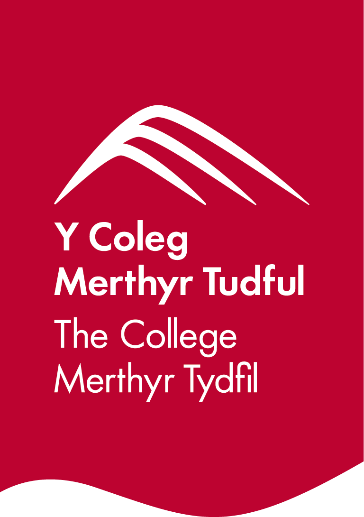 Polisi DerbynMae’r ddogfen yma hefyd ar gael yn GymraegDyfeisiwr polisi: Cyfarwyddwr Cynllunio a Gweithrediadau Asesiad o'r Effaith ar Gydraddoldeb wedi'i gwblhau: CydraddoldebBydd y Coleg yn cydymffurfio â'r holl ddyletswyddau statudol mewn perthynas â Deddf Cydraddoldeb 2010 a'i Nodweddion Gwarchodedig: oedran, anabledd, ailbennu rhywedd, hil, crefydd neu gred, rhyw, cyfeiriadedd rhywiol, priodas a phartneriaeth sifil a beichiogrwydd a mamolaeth. Bydd y coleg yn gweithio o fewn telerau Deddf Adsefydlu Troseddwyr 1974 a Deddf Hawliau Dynol 1998 ac unrhyw ddeddfiadau neu addasiadau dilynol. Bydd Asesiadau o'r Effaith ar Gydraddoldeb yn cael eu cynnal yn y cam drafftio ar gyfer polisïau newydd a lle caiff polisïau presennol eu hadolygu a'u diweddaru. CynaliadwyeddBydd y coleg yn cydymffurfio â'r holl ddyletswyddau statudol mewn perthynas â datblygu cynaliadwy drwy geisio gwella lles economaidd, cymdeithasol ac amgylcheddol hirdymor pobl a chymunedau. Mae angen gwneud hyn mewn ffyrdd sy'n hyrwyddo cyfiawnder cymdeithasol, cyfle cyfartal ac sy'n gwella'r amgylchedd naturiol a diwylliannol wrth barchu ei derfynau.CymraegBydd y Coleg yn cydymffurfio â'i Gynllun Iaith Gymraeg, sy'n ddogfen statudol, yn ei holl weithgareddau. Mae hyn yn cynnwys cynnal Asesiadau Effaith ar y Gymraeg ar gyfer pob polisi a menter newydd a diwygiedig. Mae copi o'r polisi hwn hefyd ar gael drwy gyfrwng y Gymraeg. Ein hymrwymiad i fod yn sefydliad sy'n seiliedig ar drawmaMae'r Coleg wedi ymrwymo i drawsnewid yn sefydliad sy'n seiliedig ar drawma lle mae diogelwch, cydweithio, dewis, ymddiriedaeth a grymuso yn ganolog i'n diwylliant a'n harferion, gan sicrhau lles a gwytnwch yr holl ddysgwyr a staff. Rydym yn blaenoriaethu lles pawb, gan feithrin perthnasoedd a phrofiadau cadarnhaol sy'n datblygu ac yn cynnal gwydnwch dysgwyr a staff.Ein hymrwymiad i ddod yn Sefydliad GwrthhiliolBydd ein dull gweithredu yn mynd i'r afael â hiliaeth ar sawl lefel. Byddwn yn ymgysylltu â holl aelodau cymuned ein Coleg i gefnogi newid trawsnewidiol.Rydym yn benderfynol o fynd i'r afael â gwahaniaethu ar sail hil yn ei holl ffurfiau a byddwn yn cyfeirio at Ddeddf Cysylltiadau Hiliol 1976 ac i gyflawni'r camau gweithredu a nodir yng Nghynllun 10 Pwynt y Grŵp Arweinyddiaeth Addysg Bellach Du (BFELG).Rydym wedi ymrwymo i sicrhau bod ein Coleg yn gynhwysol. Rydym am i'r profiad o astudio a gweithio yma fod yn gadarnhaol a chroesawgar i bawb, o bob cefndir ethnig a hiliol.Rydym yn deall mai cyfrifoldeb pob un ohonom yw hyn ac rydym yn disgwyl i bawb chwarae rhan weithredol.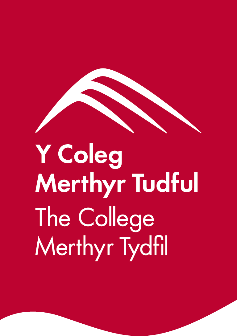 POLISI DERBYNTrosolwg Gweledigaeth Coleg Merthyr Tudful yw 'Bod yn goleg dewis i bobl ifanc, oedolion, cyflogwyr a phartneriaid ehangach' Yn sail i'r weledigaeth hon, ein cenhadaeth yw 'trawsnewid bywydau trwy weithio gyda'n gilydd'. Yn gynhwysol yn y genhadaeth hon, mae ein Polisi Derbyn yn nodi'r egwyddorion a'r gweithdrefnau ar gyfer derbyniadau yn y coleg, gan sicrhau bod pob dysgwr unigol sy'n ceisio lle yn y coleg yn cael ei gyfateb yn briodol â rhaglen neu gwrs astudio sy'n eu galluogi i gyflawni'r gorau y gallant a symud ymlaen i gyrchfan o'u dewis.  Cwmpas y Polisi Mae'r polisi Derbyn yn cyfeirio at bob elfen o brofiad cyntaf y dysgwr – o'r ymholiad cychwynnol hyd at gofrestru a sefydlu. Mae hyn yn cynnwys y gweithdrefnau sydd ar waith o ymholiadau cychwynnol i ddysgwyr, darpariaeth cyngor ac arweiniad gwybodaeth (IAG), cais ffurfiol, cyfweliad dethol, cynigion, digwyddiadau croeso i'r coleg, cofrestru ac ymsefydlu.Cymraeg Rydym yn croesawu gohebiaeth a cheisiadau yn Gymraeg. Ymdrinnir â phob cais a gohebiaeth yn Gymraeg gan ddefnyddio'r un egwyddorion ac amserlenni a amlinellir isod. Cymorth Dysgu Ychwanegol Anogir ymgeiswyr i ddatgelu unrhyw Anghenion Dysgu Ychwanegol fel y gallwn gynnig cymorth effeithiol. Gall Cydlynydd Anghenion Dysgu Ychwanegol y Coleg (ALNCo) roi cyngor a chefnogaeth i ddysgwyr, rhieni, gofalwyr / gwarcheidwaid ac aelodau staff. Unwaith y gwneir cynnig a/neu ei dderbyn bydd y coleg yn canfod unrhyw gymorth dysgu sy'n cael ei gynnig ar hyn o bryd fel y gall y coleg baratoi cymorth cyn i'r ymgeisydd gael ei gofrestru. Bydd yr ALNCo yn asesu gofynion cymorth ymgeiswyr ar gyfer cyfweliad ac ar y rhaglen. Bydd datgeliadau a wneir yn y cais, yn y cyfweliad neu wrth gofrestru, i gyd yn cael eu cyfeirio at yr ALNCo.  Gall ymgeiswyr ag Anghenion Dysgu Ychwanegol a/neu anableddau ofyn am gyfweliad cyfrinachol i drafod eu hanghenion penodol. Efallai y byddant yn dewis dod ag eiriolwr i'r cyfarfod hwnnw.Euogfarnau troseddol ac euogfarnau troseddol sydd ar ddodMae gan y Coleg ddyletswydd gofal tuag at ddysgwyr a staff, ynghyd â chyfrifoldeb i sicrhau amgylchedd dysgu a gwaith diogel i bawb.  Os ydych wedi disbyddu euogfarnau troseddol neu wedi cael eich cyhuddo o drosedd(au), yna bydd gofyn i chi lenwi ffurflen Gwybodaeth Cofnodion Troseddol (CR1). Bydd y Ffurflen CR1 yn cael ei hasesu gan y Swyddog Diogelu a Lles ar y cyd â Phennaeth Adran yr ardal y gwneir cais amdani. Os cytunir ar yr asesiad fel 'dim risg' neu 'risg isel' gan ddau aelod o'r grŵp asesu a enwir uchod, yna bydd y cais yn cael ei brosesu fel arfer. Os cytunir ar y cais i fod yn 'risg ganolig', yn 'risg uchel' neu'n 'annerbyniol' gan un neu'r ddau grŵp, yna bydd y cais yn cael ei gyfeirio i Banel Cynhwysiant. Sylwer hefyd, bod yn ofynnol i bob dysgwr hysbysu'r coleg am daliadau ac euogfarnau sydd ar ddod a allai gael eu gosod wrth astudio yn y coleg (h.y. ar ôl cofrestru).Egwyddorion Bydd y coleg yn cymhwyso'r egwyddorion canlynol i bob ymholiad a cheisiadau cwrs, gan gynnwys ceisiadau am gyrsiau addysg bellach ac addysg uwch llawn amser a rhan-amser a cheisiadau am ddysgu seiliedig ar waith a rhaglenni Hyfforddiant a chynlluniau prentisiaethau.Mae'r coleg wedi ymrwymo i weithredu proses dderbyn deg, dryloyw a chynhwysol sy'n ystyried pob ymgeisydd yn ôl eu teilyngdod unigol ac yn hyrwyddo mynediad cyfartal i'w holl raglenni astudio.Bydd y coleg yn darparu gwybodaeth gyfredol a chywir am y cyrsiau sydd ar gael, gofynion mynediad a ffioedd cysylltiedig y cwrs, ysgoloriaethau, bwrsariaethau a grantiau ariannu eraill.  Bydd y coleg yn darparu cyngor ac arweiniad diduedd i'r holl ymgeiswyr a dysgwyr posibl.Bydd y coleg yn ymateb i bob ymholiad a chais o fewn 24 awr (yn ystod dydd Llun i ddydd Gwener) drwy neges destun ac e-bost ac o fewn saith diwrnod drwy lythyr. Bydd y coleg yn sicrhau bod anghenion dysgu unigol yn cael eu nodi a'u hasesu a bod mecanweithiau cymorth effeithiol yn cael eu rhoi ar waith i sicrhau bod ymgeiswyr a dysgwyr yn cael eu cydweddu'n briodol â rhaglen neu gwrs astudio a bod unrhyw gymorth arbenigol neu ychwanegol yn cael ei roi ar waith o ddechrau eu cwrs. Sylwch fod tystiolaeth i gefnogi Angen Dysgu Ychwanegol yn ofyniad statudol a rhaid i'r coleg fod â thystiolaeth cyn y gellir rhoi cymorth ar waith.  Bydd hefyd yn ofynnol i ddysgwyr lofnodi ffurflen 'Diogelu Data'.Bydd y coleg, wrth ystyried a phrosesu ceisiadau, yn cadw at yr holl ddeddfwriaeth a pholisïau perthnasol a phriodol, gan gynnwys Deddf Anghenion Dysgu Ychwanegol a'r Tribiwnlys Addysg (Cymru) 2018 (nid Bil ADY),  Deddf Iechyd a Diogelwch yn y Gwaith Deddf Gwrthderfysgaeth a Diogelwch 2015, Deddf Cydraddoldeb 2010 ochr  yn ochr â'n Cynllun Cydraddoldeb Strategol mewnol ein hunain, Strategaeth Cydraddoldeb Hiliol a Chynllun Gweithredu,  Polisi Addasrwydd i Astudio a Pholisi Diogelu. Mae'r coleg wedi ymrwymo i hyrwyddo'r Gymraeg a bydd yn ymdrechu i fynd i'r afael ag anghenion siaradwyr Cymraeg a'u cefnogi yn unol â Strategaeth y Gymraeg a pholisïau cysylltiedig y coleg.Nod y coleg yw cynnig darpariaeth cwrs briodol ar gyfer pob ymgeisydd ond lle na fyddai ei gyrsiau neu ei gyfleusterau yn briodol, bydd y coleg yn cyfeirio ymgeiswyr at Gyrfa Cymru i gael arweiniad diduedd am gyfleoedd addysg a hyfforddiant eraill.Mae'r coleg wedi ymrwymo i weithio amlasiantaethol a bydd, lle bo'n briodol, yn rhannu gwybodaeth am ymgeiswyr sy'n cymryd rhan mewn trefniadau amlasiantaeth, yn unol â Rheoliadau Diogelu Data Cyffredinol a Pholisi Preifatrwydd y coleg. Bydd y coleg yn darparu gwybodaeth amserol am holl ddyddiadau ac amseroedd cofrestru cyrsiau ac yn darparu profiad cyntaf trefnus, effeithlon a phleserus i bob dysgwr.  Cod Ymddygiad Ymgeiswyr Bydd y coleg yn sicrhau bod y Polisi Derbyn yn hygyrch ac yn ddealladwy i bob ymgeisydd. Yn gyfnewid am hyn, mae'n rhaid i bob ymgeisydd: Darparu gwybodaeth gywir ar eu ffurflen gaisBodloni'r gofynion mynediad ar gyfer mynediad i'r cwrs neu raglen astudio arfaethedig.Dangos ymrwymiad cryf i astudio ymhellach ac ethos y coleg.Bodloni telerau ac amodau polisi ffioedd y coleg, gan gynnwys y ffi gofrestru.Darparu tystiolaeth o'u cyflawniadau blaenorol yn eu hysgol, coleg neu weithle presennol.Ymgymryd â sgriniwr sgiliau cychwynnol ac unrhyw asesiadau priodol eraill neu ddarparu gwybodaeth yn ôl yr angen i ganiatáu i'r coleg benderfynu ar ei addasrwydd ar gyfer y cwrs a chefnogi unrhyw anghenion dysgu ychwanegol.Cytuno i lynu wrth Bolisi Ymddygiad Dysgwr y Coleg Sylwch fod yn rhaid i unrhyw ymgeisydd sy'n ddyledus oherwydd arian i'r coleg wneud trefniadau i dalu unrhyw ddyled sy'n weddill cyn derbyn neu dderbyn ar gwrs coleg pellach.Yr hawl i wrthod mynediad Yn ôl ei ddisgresiwn llwyr, gall y coleg wrthod cais i astudio yn y coleg ar y seiliau canlynol nad ydynt yn gynhwysfawr: Os nad yw ymgeisydd yn gallu dangos y gofynion mynediad gofynnol ar gyfer y cwrs neu'r rhaglen y gwneir cais amdanynt ac nad oes unrhyw gyrsiau amgen addas y mae'r ymgeisydd yn dymuno eu hastudio yn y coleg (noder yn yr amgylchiadau hyn y bydd y coleg yn cysylltu â'n Tîm Cyflogadwyedd neu Gyrfa Cymru i gael cyngor ac arweiniad ar ddarparwyr a chyrsiau eraill)Os yw'r cwrs neu'r rhaglen y gwneir cais amdani yn cael ei thandanysgrifio (gyda'r canlyniad nad yw ei gyflwyniad yn hyfyw i'r coleg na'i ddysgwyr) neu wedi gordanysgrifio Os oes gan ymgeisydd euogfarn droseddol neu euogfarn droseddol sy'n ei atal rhag ymgymryd â'r cwrs neu'r rhaglen y gwneir cais amdani. Os yw'r coleg yn ystyried, yn ei farn resymol, y gallai'r ymgeisydd beryglu neu beri risg o niwed i staff neu ddysgwyr y coleg. Myfyrwyr rhyngwladol Nid oes gan y coleg drwydded Haen 4 ac felly ni all noddi myfyriwr o'r tu allan i'r UE i ddod i mewn i'r DU ac astudio yn y coleg. Felly, gallai'r coleg wrthod mynediad i wladolion nad ydynt yn aelodau o'r UE nad ydynt yn gallu darparu digon o dystiolaeth y byddant yn gallu talu costau eu hastudiaeth ynghyd â cherdyn Adnabod Pasbort neu Gerdyn Adnabod Cenedlaethol fel prawf hunaniaeth.  Panel Cynhwysiant Mae gan y coleg banel cynhwysiant penodedig, a fydd yn ymgynnull i drafod unrhyw geisiadau sydd angen eu hystyried ymhellach neu y gellir eu hystyried yn risg 'ganolig' neu 'uchel'. Bydd yr holl wybodaeth sy'n ymwneud â'r dysgwr yn cael ei chyflwyno i'r panel a bydd y panel yn gwneud penderfyniad terfynol ynghylch cais y dysgwr. Bydd y penderfyniad yn seiliedig ar a ellir rheoli'r risgiau canolig neu uchel a gyflwynir yn briodol gydag amodau ychwanegol neu gymorth gan yr ystod lawn o dimau cymorth i ddysgwyr. Os cytunir bod modd rheoli'r risg, hysbysir y dysgwr a/neu'r holl asiantaethau allanol perthnasol yn ysgrifenedig. Rhaid i'r dysgwr ymateb yn ysgrifenedig gan nodi ei fod yn derbyn yr amodau a/neu'r cymorth fel arall ni fyddant yn cael eu cofrestru. Os cytunir nad oes modd rheoli'r risg, hysbysir y dysgwr a/neu'r holl asiantaethau allanol perthnasol yn ysgrifenedig. Gall dysgwyr neu asiantaethau apelio yn erbyn y penderfyniad. Bydd apeliadau yn cael eu hystyried gan y Pennaeth a fydd yn cael yr holl ddogfennau ategol. Bydd y dysgwr a/neu'r asiantaeth allanol yn cael gwybod am y penderfyniad o fewn 10 diwrnod gwaith. Bydd penderfyniad y Prif Weinidog yn derfynol.Rheoli a gweithredu'r polisi Mae gan y Prif Gwricwlwm Cynorthwyol gyfrifoldeb strategol dros reoli, gweithredu ac adolygu'r polisi a'r gweithdrefnau yn effeithiol. Bydd y Prif Gwricwlwm Cynorthwyol, y Tîm Derbyn a'r Swyddogion Derbyn Rhanbarthol yn gyfrifol am weinyddu a gweithredu'r polisi o ddydd i ddydd.Mae gan Benaethiaid Adran gyfrifoldeb i roi cefnogaeth lawn a gweithredol i'r polisi drwy sicrhau bod y polisi'n cael ei adnabod, ei ddeall a'i weithredu ar draws y coleg.Bydd gan Swyddogion Derbyn Rhanbarthol gyfrifoldeb i weithio gyda phob adran i fonitro bod y Polisi Derbyn yn cael ei lynu, monitro cynnydd ceisiadau a sicrhau bod cyfathrebu â'r holl ymgeiswyr yn cael ei wneud o fewn yr amserlenni a nodir yn y polisi. Bydd y tîm Derbyn yn darparu cefnogaeth gyda'r broses gyfweld. Bydd hyn yn cynnwys mynychu'r cyfweliadau ochr yn ochr â thiwtor y cwrs neu gynnal y cyfweliadau ar ran tiwtor y cwrs.  Bydd yr holl staff sy'n ymwneud â'r broses gyfweld yn gyfrifol am gadw at Brotocol Cyfweld y coleg ac yn cael arweiniad cyfweliad. Bydd y tîm Derbyn yn gyfrifol am gysylltu â'r Cydlynydd Anghenion Dysgu Ychwanegol a'r Pennaeth Cymorth a Lles i Ddysgwyr i gynnal cofnod cywir o ddysgwyr yn datgelu dysgu ychwanegol neu angen iechyd meddwl a lles i sicrhau bod y lefel briodol o gymorth yn cael ei rhoi ar waith i ddysgwyr mewn modd amserol,  ar ôl derbyn ADY yn cefnogi tystiolaeth a ffurflen Diogelu Data wedi'i llofnodi.  Y Grŵp Profiad Cyntaf (dan gadeiryddiaeth y Prif Gwricwlwm Cynorthwyol) fydd yn gyfrifol am drefnu gweithgareddau cofrestru, sefydlu ac wythnos groeso'r coleg. Mae pob Swyddog Derbyn bellach wedi derbyn hyfforddiant Gwybodaeth, Cyngor ac Arweiniad gan Gyrfa Cymru hyd at safon NVQ lefel 3.  Bydd ceisiadau am gyrsiau Dysgu Seiliedig ar Waith (WBL) a Hyfforddiant Tudful yn cael eu hailgyfeirio i gonsortiwm Hyfforddiant Tudful. Bydd mynediad i'r rhaglenni hyn yn gyson â'r meini prawf ar gyfer derbyn cyrsiau coleg eraill, yn dibynnu ar eu rhaglen astudio ac yn unol â rheoliadau a fframweithiau LlGC.Monitro ac adolygu Bydd y polisi hwn a'r trefniadau gweithredu sy'n sail iddo yn cael eu hadolygu'n flynyddol gan y Prif Gwricwlwm Cynorthwyol mewn cydweithrediad â Thîm Rheoli'r Coleg. Bydd yr adolygiad hefyd yn ystyried adborth dysgwyr sy'n deillio o Senedd y Dysgwyr, Grwpiau Ffocws y Dysgwyr, arolwg Profiad Cyntaf y coleg, arolwg Llais y Dysgwr a'r Arolwg Cenedlaethol o Fyfyrwyr. Cefnogi Dogfennau Atodiad 1Gweithdrefnau Derbyn a Siart Llif ar gyfer Dysgwyr Addysg Bellach ac Uwch  Atodiad 2 	Gweithdrefnau Derbyn ar gyfer Dysgwyr Paratoi ar gyfer Bywyd a Gwaith Atodiad 3 	Protocol Cyfweliad ATODIAD UN: GWEITHDREFNAU DERBYN AR GYFER DYSGWYR ADDYSG BELLACH AC UWCH Mae'r gweithdrefnau a ddisgrifir yn y ddogfen hon yn cyfeirio at ddarpar ddysgwyr sy'n bwriadu ymuno â rhaglenni astudio addysg bellach neu addysg uwch a ddarperir yng Ngholeg Merthyr Tudful. Mae gan dderbyniadau ar gyfer hyfforddeiaethau a phrentisiaethau Dysgu Seiliedig ar Waith weithdrefnau ar wahân y cyfeirir atynt hefyd yn y polisi hwn ac a nodir yn y siartiau llif a ddarperir yn yr atodiadau.Profiad Cyntaf yn y Coleg Merthyr Tudful Dechrau'r daith i ddysgwyr Cam 1: Hyrwyddo'r cynnig coleg  - Bydd y coleg yn cyhoeddi canllaw cwrs blynyddol dwyieithog ac yn diweddaru ei wefan ym mis Medi pob blwyddyn academaidd. Bydd canllawiau'r cwrs yn cynnwys gwybodaeth fanwl am yr holl gyrsiau a chymwysterau mynediad a gynigir yn y coleg ynghyd â ffurflen gais ddwyieithog. Cam 2: Ymholiadau cychwynnol – Mae'r tîm Derbyn a Phenaethiaid yr Adran yn mynychu ac yn cymryd rhan mewn llawer o ddigwyddiadau ysgol ar draws Merthyr Tudful.  Gall hyn gynnwys cyflwyniadau i gynulliadau blwyddyn 11 neu grwpiau o ddysgwyr neu fod ar gael i gynghori darpar ddysgwyr a'u rhieni/gofalwyr mewn digwyddiadau ysgol fel nosweithiau rhieni, ffeiriau gyrfaoedd a nosweithiau dewisiadau. Rhoddir cyfle i ddarpar ymgeiswyr wneud ymholiadau cychwynnol am gyrsiau a chwblhau ffurflen gofrestru cerdyn post. Mae hyn yn galluogi'r coleg i anfon copi o'r prosbectws i bob ymholwr (os nad ydynt wedi'i dderbyn eisoes), unrhyw wybodaeth benodol am gwrs, ffurflen gais a hefyd gwahoddiadau i nosweithiau agored a digwyddiadau sydd ar ddod.Fel arall, gellir gwneud ymholiadau yn uniongyrchol i'r coleg yn bersonol, drwy e-bost, dros y ffôn, ar y cyfryngau cymdeithasol neu drwy wefan y coleg. Pan fydd dull yn cael ei wneud yn uniongyrchol i'r adran addysgu, dylid cyfeirio'r ymholiad at yr adran Derbyniadau. Gall dysgwyr sy'n dymuno gwneud cais i'r coleg ond sy'n ansicr o'u dewis cwrs ofyn am gyngor ac arweiniad gan y Tîm Derbyn. Mae hwn ar gael dros y ffôn neu wyneb yn wyneb gyda'r dysgwr yn cael gwahoddiad i siarad ag aelod o'r tîm Derbyn neu fynychu noson agored coleg.  Cam 3: Mynychu Digwyddiad Agored – Mae'r Coleg Merthyr Tudful yn cynnal pum digwyddiad agored drwy gydol y flwyddyn i roi cyfle i ddarpar ddysgwyr ddysgu am y cyrsiau sydd ar gael, cwrdd â staff pwnc a dysgwyr presennol, gweld y cyfleusterau sydd ar gael a dysgu popeth am y cymorth bugeiliol a'r cyfleoedd allgyrsiol sydd ar gael yn y coleg.  Gall darpar ddysgwyr gofrestru diddordeb neu wneud cais yn ystod y digwyddiad agored. Mae Cynghorwyr Gyrfaoedd Coleg a Chynghorwyr Gyrfa Cymru hefyd ar gael yn y Digwyddiadau Agored i ddarparu gwybodaeth, cyngor ac arweiniad ychwanegol, diduedd. Cyhoeddir manylion y Digwyddiadau Agored ymhell ymlaen llaw, ym mhrosbectws y coleg, ar wefan y coleg, mewn ysgolion lleol, yn y cyfryngau lleol a thrwy hysbysebu baneri yn yr ardal leol. Cam 4:  Gwneud cais – Gall dysgwyr wneud cais yn uniongyrchol i'r coleg:Ar-lein ar wefan y coleg yn: www.merthyr.ac.ukTrwy ffurflen gais bapur Trwy ddigwyddiad agored fel uchod.  Trwy sesiwn ymgeisio mewn ysgol Ar ôl derbyn cais, bydd manylion yr ymgeisydd yn cael eu llwytho i fyny i system wybodaeth rheoli'r coleg ac yn sefydlu cofnod ymgeisydd unigol.  Bydd neges destun ac e-bost cydnabod yn cael ei anfon i'r dysgwr o fewn 24 awr. Yn dilyn hyn, o fewn deg diwrnod gwaith ar ôl derbyn y cais, bydd y Tîm Derbyn yn cysylltu â'r dysgwr i'w gwahodd i fynychu cyfweliad a sgriniwr sgiliau cychwynnol, lle bo hynny'n berthnasol.  Fel rhan o'r broses dderbyn, gwahoddir yr ymgeisydd i lawrlwytho ap y coleg, gan ei alluogi i olrhain statws ei gais, derbyn hysbysiadau gwthio ar unwaith, archebu eu slotiau cyfweliad eu hunain a chael mynediad at wybodaeth allweddol i ymgeiswyr. Cam 5:  Anghenion Dysgu Ychwanegol neu Iechyd Meddwl  a Lles – Bydd dysgwyr sy'n datgelu unrhyw anghenion dysgu ychwanegol neu iechyd meddwl a lles yn cael eu cyfeirio at Gydlynydd Anghenion Dysgu Ychwanegol y coleg neu Bennaeth Cymorth a Lles Dysgwyr a fydd yn cysylltu â'r dysgwr ac asiantaethau allanol priodol i sicrhau bod modd darparu'r lefel briodol o gymorth.Cam 6: Cyfweliad - Gwahoddir pob dysgwr nad ydynt efallai wedi cael cyfweliad yn ein Digwyddiad Agored i fynychu cyfweliad gyda staff Derbyn a/neu diwtoriaid Pwnc. Cynhelir cyfweliadau drwy gydol y flwyddyn, o fis Tachwedd hyd at fis Awst/Medi. Trefnir dyddiadau cyfweld o fewn 10 diwrnod gwaith ar ôl derbyn cais. Bydd pob dysgwr sy'n mynychu cyfweliad yn cael neges destun yn atgoffa y diwrnod cyn y cyfweliad. Bydd yr holl staff sy'n cynnal y cyfweliadau yn dilyn Protocol Cyfweld y coleg. Gellir cynnal cyfweliadau trwy Microsoft Teams, dros y ffôn neu yn bersonol yn y coleg. Gofynnir i'r ymgeisydd ei ddewisCam 7: Cynnig y cwrs – Bydd dysgwyr yn cael gwybod am ganlyniadau'r cyfweliad o fewn 24 awr drwy neges destun ac e-bost ac o fewn saith diwrnod gwaith drwy lythyr. Gall hyn fod yn gynnig diamod o le yn y coleg (ar gyfer ymgeiswyr sydd eisoes wedi ennill eu cymwysterau) neu'n cynnig lle amodol yn y coleg. Bydd Cydlynydd Anghenion Dysgu Ychwanegol y coleg hefyd yn cysylltu ag ymgeiswyr sy'n datgan anghenion dysgu ychwanegol. Bydd tîm Lles y coleg hefyd yn cysylltu ag ymgeiswyr sy'n datgan angen iechyd meddwl a lles.  Os na fernir ei bod yn briodol i ddysgwr gael cynnig lle ar y rhaglen y maent wedi gwneud cais amdani, bydd yr ymgeisydd yn cael cynnig cyngor ac arweiniad pellach gan Dîm Derbyn / Cynghorydd Gyrfaoedd y Coleg fel y gellir ystyried llwybrau dilyniant amgen yn y coleg. Yna bydd y tîm Derbyn yn trefnu rhagor o gyfweliadau dethol fel y bo'n briodol.Cam 8: Sgriniwr Cychwynnol WEST  – Yn dilyn cynnig y cwrs, gofynnir i ymgeiswyr sefyll asesiad WEST. Defnyddir hyn i benderfynu ymhellach addasrwydd yr ymgeisydd ar gyfer y cwrs ac i asesu a oes angen cymorth ar gyfer llythrennedd a rhifedd. Bydd Swyddogion Derbyn Cymorth i Ddysgwyr yn cwrdd â thiwtoriaid cwrs a Phenaethiaid yr Is-adrannau yn rheolaidd i fonitro statws y cais ar gyfer pob cwrs a sicrhau bod y gweithdrefnau a'r amserlenni uchod yn cael eu dilyn. Bydd yr holl ohebiaeth mewn perthynas â'r prosesau uchod yn cael eu hanfon yn ganolog gan Dderbyniadau, gan ddefnyddio llythrennau dwyieithog safonol a'r cynnydd a dracio.  Cam 9: Cadw mewn cysylltiad – Bydd y tîm Derbyn yn cysylltu â dysgwyr sydd wedi derbyn cynnig i astudio yn y coleg yn rheolaidd: Cadw mewn cysylltiad cardiau post, negeseuon testun ac e-byst a ddosbarthwyd drwy gydol y flwyddyn – e.e. oeddech chi'n gwybod bod x nifer y myfyrwyr wedi symud ymlaen i'r brifysgol o gwrs x llynedd, pob lwc ar eich TGAU ac ati. Hysbysiadau parhaus a newyddion coleg drwy ap y colegGwahoddir gwahoddiadau i fynychu'r coleg, digwyddiadau pwnc a nosweithiau agored e.e. byddai ymgeiswyr trin gwallt yn cael eu gwahodd i Sioe Avant Grade y coleg. Cylchlythyrau a diweddariadau misol y coleg – wedi'u dosbarthu trwy e-bost Ymgeiswyr sesiynau cwrdd a chyfarch ar gyfer cyrsiau unigol Cam 10: Wythnos Groeso Cofrestru a Sefydlu - Ym mis Awst bydd darpar ddysgwyr yn derbyn pecyn 'Croeso i'r Coleg'. Bydd hyn yn cynnwys amlinelliad o'r cynlluniau ar gyfer darparu cyngor ac arweiniad ar Ddiwrnod Canlyniadau TGAU hyd at y trefniadau ar gyfer cofrestru a sefydlu. Mae'r pecyn 'Croeso i'r Coleg' hefyd yn cynnwys gwybodaeth am deithio o'r cartref i'r coleg, cymorth ariannol a chymorth dysgwyr eraill sydd ar gael i ddysgwyr coleg. Ffigur 1: PROSES Derbyn – Ymholiadau uniongyrchol a cheisiadau  PROSES Derbyn – Ymholiadau a cheisiadau drwy Nosweithiau Agored ATODIAD DAU: GWEITHDREFNAU DERBYN AR GYFER PARATOI AR GYFER DYSGWYR BYWYD A GWAITH Mae'r gweithdrefnau a ddisgrifir yn yr adran hon yn cyfeirio at ddarpar ddysgwyr sy'n bwriadu ymuno â'r cyrsiau Paratoi ar gyfer Bywyd a Gwaith yng Ngholeg Merthyr Tudful. Dechrau'r daith i ddysgwyr Cam 1: Hyrwyddo'r cynnig coleg  - Bydd y coleg yn cyhoeddi canllaw cwrs blynyddol ac yn diweddaru ei wefan ym mis Medi pob blwyddyn academaidd. Bydd y coleg hefyd yn cynhyrchu Llyfryn Cynnig lleol ADY ar y cyd â'r awdurdod lleol.  Cam 2: Ymholiadau cychwynnol – Bydd y tîm Derbyn a Phenaethiaid yr is-adran Paratoi ar gyfer Bywyd a Gwaith yn mynychu cyfarfodydd a digwyddiadau pontio rheolaidd yn Ysgol Arbennig Maes Glas. Yn ystod y cyfarfodydd hyn, rhoddir cyfle i ddarpar ymgeiswyr a'u rhieni/gofalwyr a gweithwyr cymorth wneud ymholiadau cychwynnol am gyrsiau a chymorth sydd ar gael yn y coleg. Fel arall, gellir gwneud ymholiadau yn uniongyrchol i'r coleg yn bersonol, dros e-bost neu dros y ffôn. Cam 3: Mynychu Digwyddiad Agored – Mae'r Coleg Merthyr Tudful yn cynnal pum digwyddiad agored drwy gydol y flwyddyn i roi cyfle i ddarpar ddysgwyr ddysgu am y cyrsiau sydd ar gael, cwrdd â staff pwnc a dysgwyr presennol, gweld y cyfleusterau sydd ar gael a dysgu popeth am y cymorth bugeiliol a'r cyfleoedd allgyrsiol sydd ar gael yn y coleg.  Gall darpar ddysgwyr gofrestru diddordeb neu wneud cais fel rhan o'r digwyddiadau agored hyn.  Cam 4:  Gwneud cais – Gall dysgwyr wneud cais yn uniongyrchol i'r coleg:Ar-lein ar wefan y coleg yn: www.merthyr.ac.ukDefnyddio'r ffurflen gais papur Trwy ddigwyddiad agored fel uchod.  Ar ôl derbyn cais, bydd y tîm Derbyn yn mewnbynnu'r data i system wybodaeth rheoli'r coleg ac yn sefydlu cofnod ymgeisydd unigol.  Cam 5: Nodi anghenion cymorth y  dysgwr – Ar ôl derbyn cais, anfonir neges gydnabyddiaeth e-bost i'r dysgwr a'i riant/gofalwr neu weithiwr cymorth o fewn 24 awr. Bydd y neges hon hefyd yn gofyn am unrhyw wybodaeth ychwanegol ychwanegol ynghylch anghenion cymorth y dysgwr. Bydd y wybodaeth ychwanegol a ddarperir yn llywio'r broses gyfweld ac felly mae'n hanfodol bod asiantaethau partner yn gweithio gyda'i gilydd ac mewn modd amserol i sicrhau nad oes oedi ar y cais.Cam 6: Ymweliad Cychwynnol â'r Coleg –  Os nad ydynt wedi mynychu noson agored o'r blaen, bydd y dysgwr a'i riant/gofalwr neu weithiwr cymorth wedyn yn cael gwahoddiad i fynychu ymweliad cychwynnol â'r coleg. Bydd hyn yn rhoi cyfle i'r dysgwr a'i riant/gofalwr weld y cyfleusterau a'r cymorth sydd ar gael.  Trefnir ymweliadau o fewn saith diwrnod gwaith ar ôl derbyn cais. Cam 7: Sgriniwr Cyfweliad a Sgiliau Cychwynnol – Yna gwahoddir pob darpar ddysgwyr i fynychu cyfweliad gyda Swyddogion Derbyn a thiwtoriaid pwnc ILS. Cynhelir cyfweliadau drwy gydol y flwyddyn, o fis Tachwedd hyd at fis Awst/Medi. Trefnir dyddiadau cyfweld o fewn 14 diwrnod gwaith ar ôl derbyn cais. Bydd pob dysgwr sy'n mynychu cyfweliad yn cael neges destun yn atgoffa y diwrnod cyn y cyfweliad. Bydd yr holl staff sy'n cynnal y cyfweliadau yn dilyn Protocol Cyfweld y coleg ac yn cwblhau taflen Cofnod Cyfweliad (Atodiad 4). Fel rhan o'r cyfweliad, gofynnir i ymgeiswyr sefyll asesiad sgrinio sgiliau cychwynnol. Defnyddir hyn i benderfynu ymhellach addasrwydd yr ymgeisydd ar gyfer y cwrs ac i asesu a oes angen cymorth ar gyfer llythrennedd a rhifedd. Cam 8: Cynnig y cwrs – Bydd dysgwyr a'u rhieni/gofalwyr neu weithwyr cymorth yn cael gwybod am ganlyniadau'r cyfweliad o fewn 24 awr drwy neges destun ac e-bost ac o fewn saith diwrnod gwaith drwy lythyr. Gall hyn fod yn gynnig diamod o le yn y coleg (ar gyfer ymgeiswyr sydd eisoes wedi ennill eu cymwysterau) neu'n cynnig lle amodol yn y coleg. Bydd y llythyr cynnig yn cynnwys slip ateb a chyfeiriad e-bost ateb er mwyn galluogi'r dysgwr i gadarnhau ei fod yn derbyn y lle ynghyd â Ffurflen Cynnig Cwrs a Llyfryn. Mae'r llyfryn hwn yn darparu gwybodaeth bwysig a defnyddiol am gofrestru a dyddiadau tymhorau, ffioedd cofrestru, ysgoloriaethau a bwrsariaethau, anghenion dysgu ychwanegol ac wythnos groeso'r coleg. Os nad yw'n briodol bod dysgwr yn cael cynnig lle ar y rhaglen y mae wedi gwneud cais amdani, bydd yr ymgeisydd yn cael cynnig cyngor ac arweiniad pellach gan Gynghorydd Gyrfaoedd Derbyn / Coleg fel y gellir ystyried llwybrau dilyniant amgen yn y coleg. Yna bydd y tîm Derbyn yn trefnu rhagor o gyfweliadau dethol fel y bo'n briodol.Cam 9:  Cadw mewn cysylltiad – Bydd y tîm Derbyn yn cysylltu â dysgwyr sydd wedi derbyn cynnig i astudio yn y coleg yn rheolaidd: Cadw mewn cysylltiad â chardiau post, negeseuon testun ac e-byst a ddosberthir drwy gydol y flwyddyn Diweddariadau rheolaidd drwy ap y coleg Gwahoddiadau i fynychu'r coleg, digwyddiadau pwnc a nosweithiau agored Cylchlythyrau a diweddariadau misol y coleg – wedi'u dosbarthu trwy e-bost Sesiynau cwrdd a chyfarch yr ymgeisydd  Cam 10: Wythnos Groeso Cofrestru a Sefydlu - Ym mis Awst bydd darpar ddysgwyr yn derbyn pecyn 'Croeso i'r Coleg'. Bydd hyn yn cynnwys gwahoddiad i ddod i mewn i gadarnhau eu cwrs ac i gwblhau camau olaf eu proses gofrestru. Mae'r pecyn 'Croeso i'r Coleg' hefyd yn cynnwys gwybodaeth am deithio o'r cartref i'r coleg, cymorth ariannol a chymorth dysgwyr eraill sydd ar gael i ddysgwyr coleg. ATODIAD TRI: PROTOCOL CYFWELIADTrosolwg  Mae'r Coleg Merthyr Tudful yn ceisio sicrhau bod y broses gyfweld mor ddeniadol a chefnogol â phosibl, gan roi cyfle i'r darpar ddysgwr amlinellu ei ddyheadau a'i resymau dros ddewis y cwrs. Dylai'r holl gyfweliadau gael eu cynnal gan y tîm Derbyn oni nodir yn wahanol gan staff y maes pwnc e.e. pan fyddant yn teimlo bod angen iddynt siarad yn fanwl â'r darpar ddysgwr am arbenigedd y pwnc, h.y. Gofal Plant. Yn yr amgylchiadau hyn, bydd aelod o'r Tîm Derbyn yn mynd gyda'r tiwtor pwnc. Bydd gofyn i'r Cyfwelwyr sicrhau bod gan ddarpar ddysgwyr y gallu, y cymwysterau, y sgiliau a'r brwdfrydedd priodol i gwblhau eu cwrs dewisol yn llwyddiannus er mwyn cyflawni eu potensial mwyaf posibl a symud ymlaen i addysg bellach neu gyflogaeth. Gyda hyn mewn golwg, dylai'r cyfweliad ganolbwyntio ar y meini prawf canlynol: Rhesymau dros ddewis y cwrs/pynciauLefel o ddiddordeb/brwdfrydedd ar gyfer y cwrsUchelgais yn y dyfodolAddasrwydd ar gyfer y cwrs – cymwysterau cyfredol/sydd ar ddod, gwaith cysylltiedig neu brofiad gwirfoddolDealltwriaeth o ofynion y cwrsYmrwymiad tebygol i'r cwrs, gan gynnwys dealltwriaeth o gostau'r cwrs e.e. ffi gofrestru, gwisg ysgol, deunyddiau celf ac ati. Y gallu a'r parodrwydd i gymryd rhan mewn gweithgareddau a chyfleoedd i wella eu datblygiad personol  Y gallu a'r parodrwydd i gyfrannu at fywyd cyffredinol y coleg a chyfleoedd allgyrsiol Unrhyw iechyd meddwl a lles neu anghenion dysgu ychwanegol a ddatgenir gan y dysgwrAddasrwydd y dysgwr i astudio Canlyniadau sgrinio sgiliau cychwynnol a nodi unrhyw ofynion cymorth llythrennedd a rhifedd ychwanegol Lle bynnag y bo'n bosibl, dylid rhoi gwybod i ddarpar ddysgwyr am benderfyniadau'r cyfweliad ar ddiwedd y cyfweliad. Os yw'r canlyniad yn bositif, dylid darparu'r dysgwr gyda ffurflen gynnig cwrs a llyfryn.Dilynir hyn gyda neges destun ac e-bost longyfarch o fewn 24 awr a llythyr cynnig ffurfiol o fewn 7 diwrnod gwaith. Os bydd y broses gyfweld yn penderfynu efallai nad y cwrs yw'r mwyaf priodol ar gyfer dysgwr, bydd y dysgwr yn cael ei gyfeirio am gyngor ac arweiniad pellach gan y tîm Derbyn a chwblhau ffurflen atgyfeirio. Bydd derbyniadau yn archwilio opsiynau eraill o fewn y cwricwlwm/meysydd pwnc, efallai yn archwilio'r ddarpariaeth ar lefel is, neu o fewn maes pwnc arall. Dylid ymdrin â'r holl atgyfeiriadau yn gadarnhaol gyda'r dysgwr yn sicr y bydd cynllun dilyniant addas yn cael ei drafod a'i adnabod gyda nhw. Rhaid ceisio darpariaeth amgen sy'n ystyried lles gorau'r dysgwyr bob amser. Cymeradwywyd gan: Coleg Gweithredol Dyddiad Cymeradwyo: Mehefin 2023Dyddiad Adolygu: Mehefin 2024